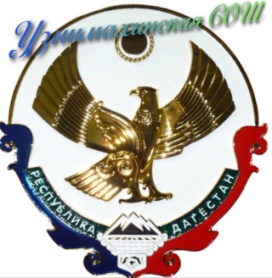 РЕСПУБЛИКА ДАГЕСТАНМУНИЦИПАЛЬНОЕ ОБРАЗОВАНИЕ «АКУШИНСКИЙ РАЙОН»МУНИЦИПАЛЬНОЕ КАЗЁННОЕ ОБЩЕОБРАЗОВАТЕЛЬНОЕ УЧРЕЖДЕНИЕ«УЗНИМАХИНСКАЯ СРЕДНЯЯ ОБЩЕОБРАЗОВАТЕЛЬНАЯ ШКОЛА»368291, Республика Дагестан, Акушинский район, с. Узнимахи dzava77@mail.ru 89285037877                                               О проведении мероприятий  в целях формирования у учащихся антикоррупционного мировоззрения  и воспитания негативного отношения к коррупции .1. Распечатаны и вывешены в фойе школы номера «Горячей телефонной линии» по вопросам противодействия коррупции .2. Проведены открытые уроки в 9-11 классах на тему:« Права и обязанности».« Скажи коррупции НЕТ !!! »3. Проведены классные  часы на тему :«Что такое коррупция» (5-11кл)«Ответственность»Сказать коррупции нет!»«Коррупция и борьба с ней»4. Круглый стол 5. Информация об антикоррупционном просвещении обучающихся размещена на сайте школы.6. Составлена программа по антикоррупционному просвещению обучающихся 7. Стенд. « Противодействие коррупции.»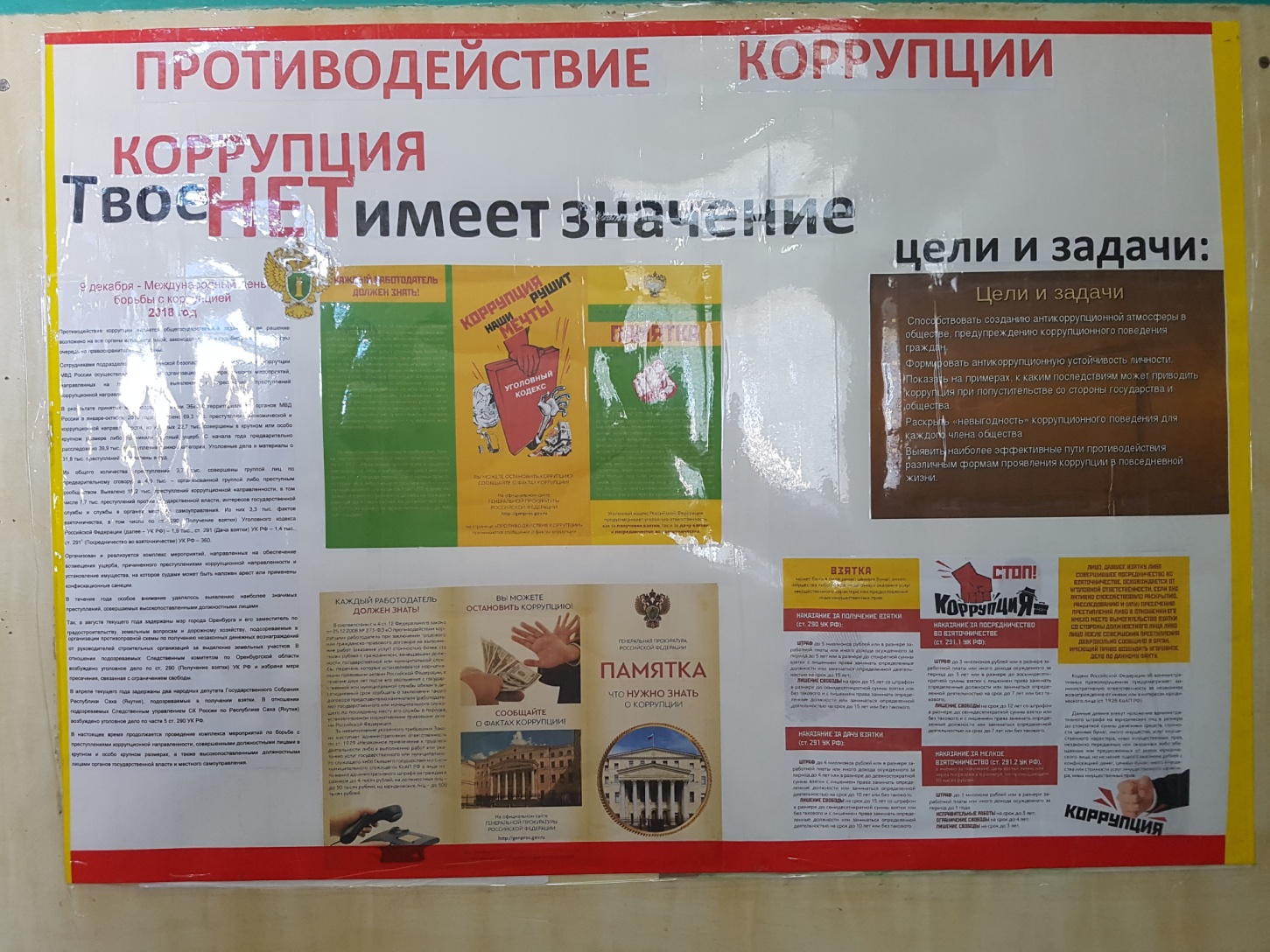 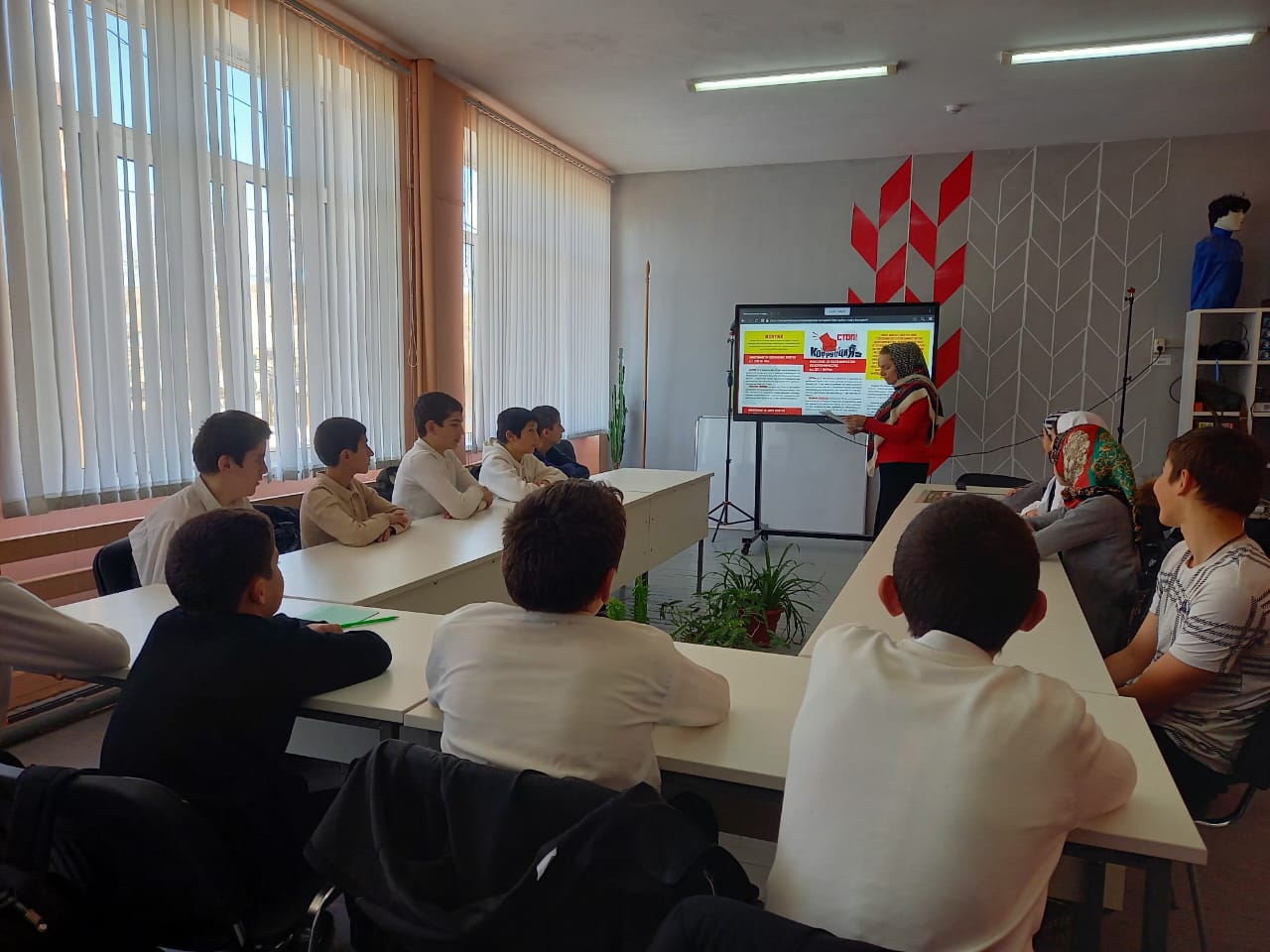 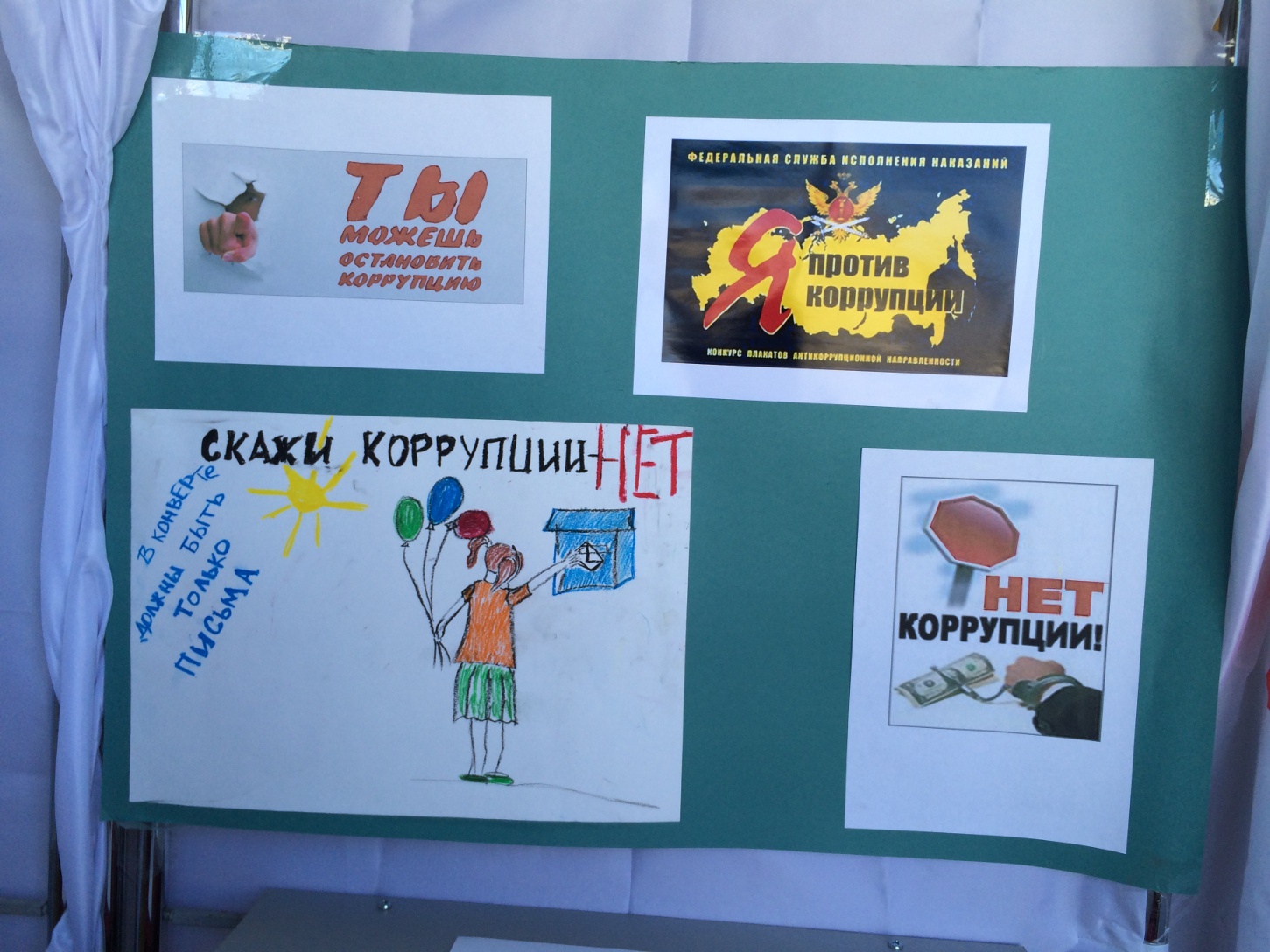 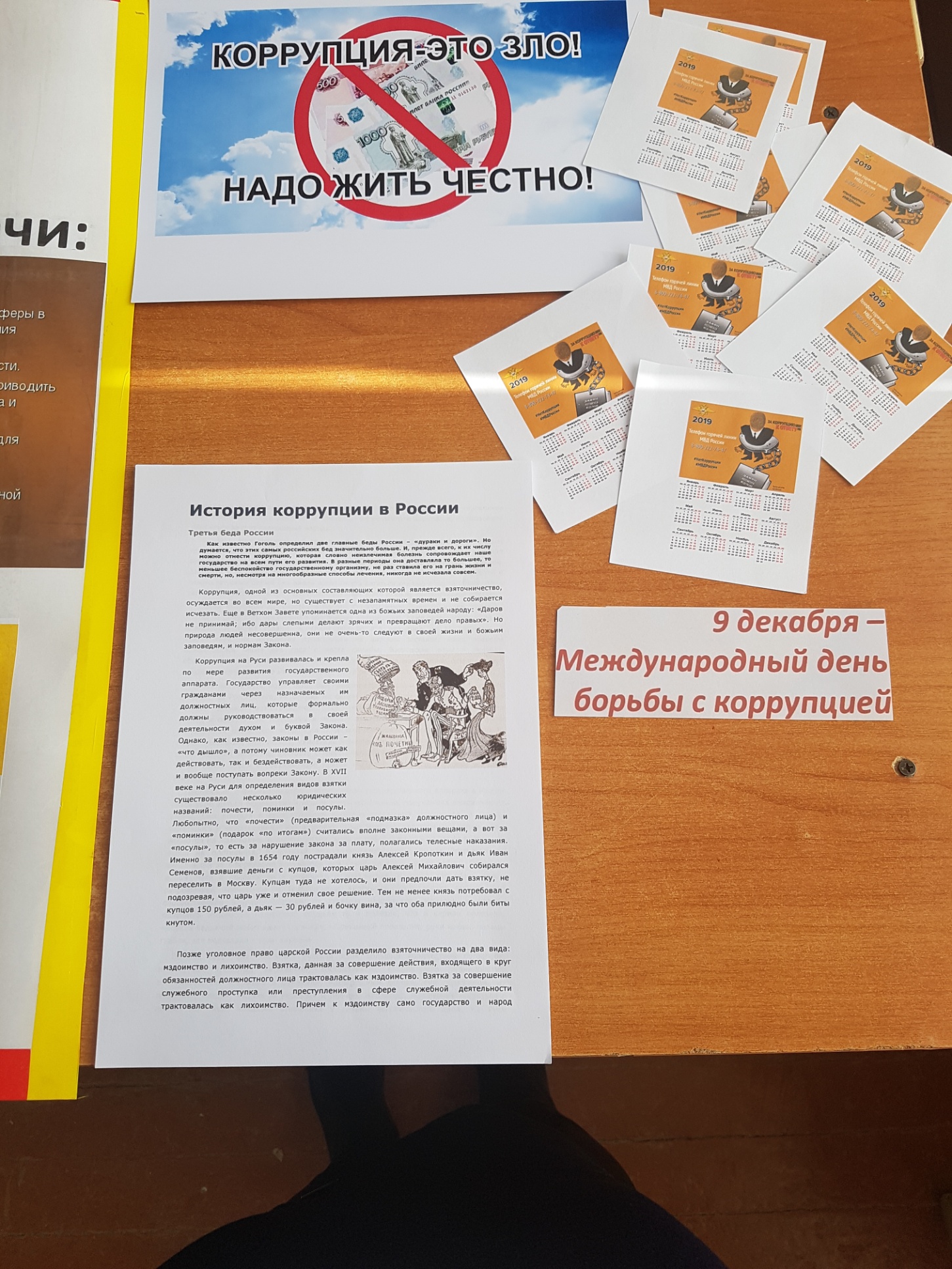 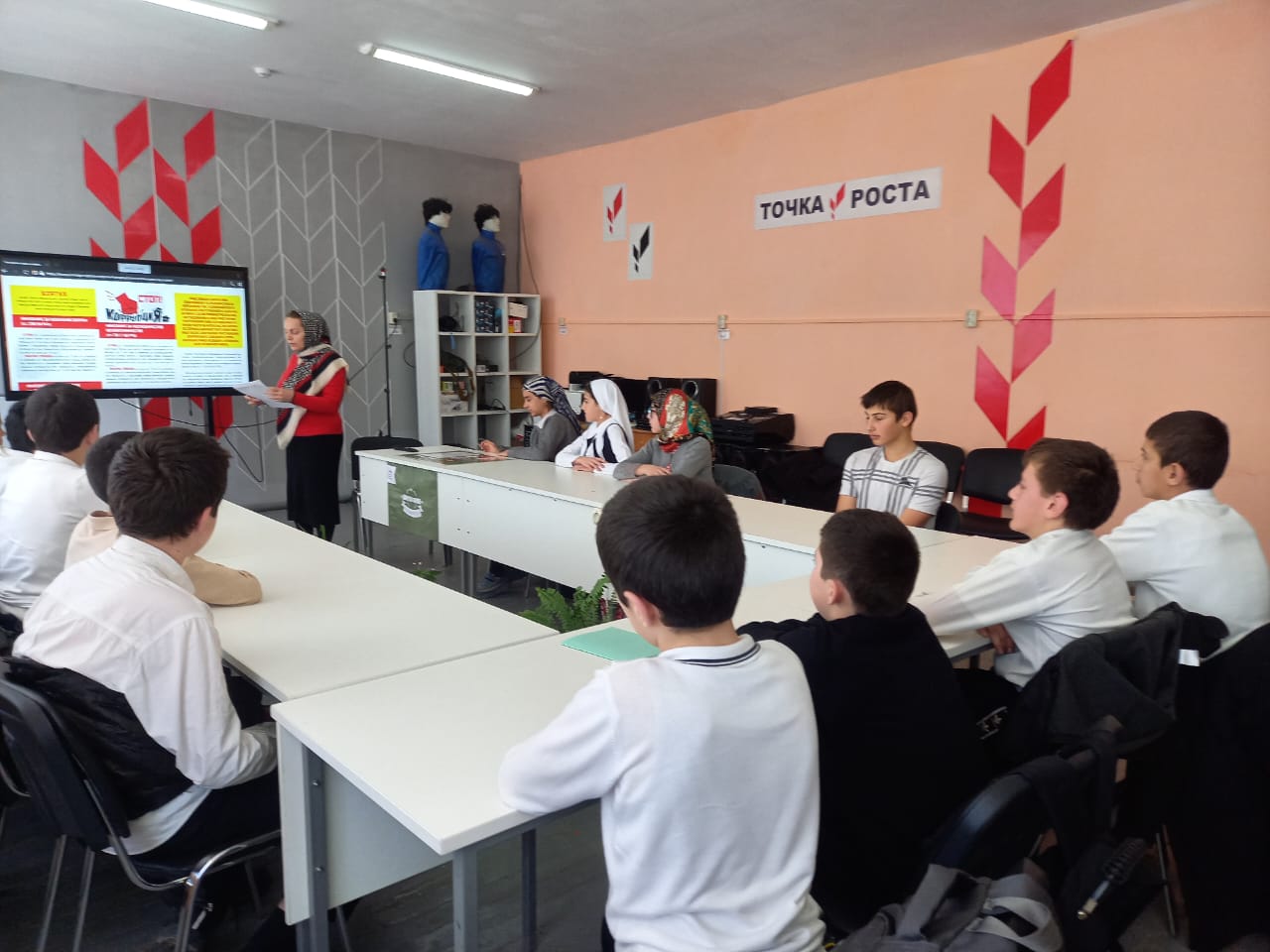 